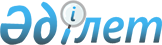 О внесении изменений и дополнения в постановление акимата Алматинской области от 14 апреля 2016 года № 192 "Об определении перечня должностей специалистов в области здравоохранения, социального обеспечения, образования, культуры, спорта и ветеринарии, являющихся гражданскими служащими работающих в сельской местности"Постановление акимата Алматинской области от 21 мая 2019 года № 197. Зарегистрировано Департаментом юстиции Алматинской области 27 мая 2019 года № 5142
      В соответствии с подпунктом 2 статьи 18, пунктом 9 статьи 139 Трудового кодекса Республики Казахстан от 23 ноября 2015 года, пунктом 2 статьи 27, статьи 37 Закона Республики Казахстан от 23 января 2001 года "О местном государственном управлении и самоуправлении в Республике Казахстан" и статьей 26 Закона Республики Казахстан от 6 апреля 2016 года "О правовых актах", акимат Алматинской области ПОСТАНОВЛЯЕТ:
      1. Внести в постановление акимата Алматинской области от 14 апреля 2016 года № 192 "Об определении перечня должностей специалистов в области здравоохранения, социального обеспечения, образования, культуры, спорта и ветеринарии, являющихся гражданскими служащими работающих в сельской местности" (зарегистрирован в Реестре государственной регистрации нормативных правовых актов № 3846, опубликован 4 июля 2016 года в информационно-правовой системе "Әділет") следующие изменения и дополнение:
      1) заголовок постановления изложить в новой редакции:
      "Об определении перечня должностей специалистов в области здравоохранения, социального обеспечения, образования, культуры, спорта, ветеринарии и лесного хозяйства, являющихся гражданскими служащими работающих в сельской местности";
      2) дополнить приложением 7 и пункт 1 изложить в следующей редакции:
      "Определить перечень должностей специалистов в области здравоохранения, социального обеспечения, образования, культуры, спорта, ветеринарии и лесного хозяйства, являющихся гражданскими служащими работающих в сельской местности согласно приложениям 1, 2, 3, 4, 5, 6, 7 к настоящему постановлению.".
      2. Государственному учреждению "Управление координации занятости и социальных программ Алматинской области" в установленном законодательством Республики Казахстан порядке обеспечить:
      1) государственную регистрацию настоящего постановления в Департаменте юстиции Алматинской области;
      2) в течение десяти календарных дней со дня государственной регистрации настоящего постановления направление его копии в бумажном и электронном виде на казахском и русском языках в Республиканское государственное предприятие на праве хозяйчтвенного ведения "Республиканский центр правовой информации" для официального опубликования и включения в Эталонный контрольный банк нормативных правовых актов Республики Казахстан;
      3) размещение настоящего постановления на интернет-ресурсе акимата Алматинской области после его официального опубликования;
      4) в течение десяти календарных дней со дня государственной регистрации настоящего постановления представления в государственно-правовой отдел аппарата акима Алматинской области сведений об исполнении мероприятий, предусмотренных подпунктами 1), 2), и 3) настоящего пункта.
      3. Контроль за исполнением настоящего постановления возложить на первого заместителя акима области Л. Турлашова.
      4. Настоящее постановление вступает в силу со дня государственной регистрации в органах юстиции и вводится в действие по истечении десяти календарных дней после дня его первого официального опубликования. Перечень должностей специалистов лесного хозяйства, работающие в сельской местности
					© 2012. РГП на ПХВ «Институт законодательства и правовой информации Республики Казахстан» Министерства юстиции Республики Казахстан
				Приложение № 7 к постановлению акимата Алматинской области № ___ от "__" ___ 2019 г.
№ 
Наименование должности 
1
Руководитель коммунального государственного учреждения лесного хозяйства (директор)
2
Заместитель руководителя коммунального государственного учреждения лесного хозяйства (заместитель директора)
3
Главный инженер по охране и защите леса (инженер по охране и защите природных комплексов)
4
Главный инженер по лесовосстановлению (инженер по воспроизводству лесов и лесоразведению) 
5
Главный охотовед
6
Инженера всех специальностей основных служб лесного хозяйства
7
Инженер по охране труда и технике безопасности
8
Охотовед 
9
Руководитель лесничества (лесничий)
10
Заместитель руководителя лесничества (помощник лесничего)
11
Начальник лесопитомника
12
Мастер леса (участка)
13
Лесник (инспектор)
14
Начальник лесной пожарной станции
15
Механик
16
Главный бухгалтер 
17
Бухгалтер 
18
Экономист
19
Инспектор по кадрам
20
Юрист(консультант)
21
Референт
22
Техники всех наименований
23
Программист
24
Руководитель(Заведующий) цехом